The Churchill SchoolFramework for Excellence RESPECTYou have an indiscriminate positive regard for each and every child, regardless of any characteristic, e.g. ability, SEND, behaviour, ethnicity, home background, remembering at all times that we are educating God’s childYou listen well, instead of reacting fast, so you can better understand You are able to alter your communication to reach out to those who are different from yourselfYou ensure that your interactions are polished and professional at all times You treat people with respect, independent of their status or disagreement with youYou maintain calm poise in stressful situations EXCELLENCEYou have complete belief in what we are trying to achieve at Churchill and share the School’s vision You have a real flair in your work and exhibit consistently strong performanceYou take pride in all you do You inspire others, staff and children, with your thirst for excellenceYou celebrate successes, your own and others’You are concise and articulate in speech and writing Within your role, you support the children to make outstanding academic progress and be happy in schoolYou actively enable children to demonstrate great independence and excellent behaviour for learningYou are quick to absorb and act on advice given, avoiding stagnation in weak practiceDETERMINATIONYou have an unending belief in the infinite capacity of all children to do wellYou are optimistic, upbeat and have a can-do attitudeYou are tenacious and resilient and stay focused when the going gets toughYour commitment is obvious in your work ethicYou will always go the extra mile, if it will benefit children or the schoolAs a result of your commitment, you accomplish amazing amounts of important workCOURAGEYou try out new ideas and take responsible risks, whilst monitoring carefully their impact You ask questions and are not afraid to challenge the status quo You unpick issues to get to the root cause You take the time to think beyond the obviousYou embrace change with positivity, being prepared to give new things the best chance to succeed, accepting that this may be uncomfortableYou value honesty and are open to personal feedback, acting quickly to improveYou are quick to admit your own mistakesYou continue to pursue and build positive relationships, even when this is challengingCREATIVITYYou read and research widely, seeking out and evaluating new ideasYou learn rapidly and eagerly, making the effort to be an expert in your fieldYou take time to dream bigYou use your creativity, finding opportunities to enhance our learning environmentYou think creatively and bring new ideas to the tableYou identify issues and suggest creative solutions or better approachesYou seek to share good practice and adapt ideas from other schools locally and globallyTEAMWORKYou are selfless, seeking what is best for Churchill, not yourselfYou value all equally, treating people with respect, independent of their status or disagreement with youYou act as a team-player and are generous in sharing your expertise and ideasYou are supportive of colleagues and they grow because of youYou value honesty and are open to personal feedback, acting quickly to improveYou seek to influence others positively by your behavioursYou are known for your empathy, but also your candour and directnessIf speaking about others as part of your role, you do so professionally, ensuring your words are those of growth not destruction.Otherwise, you talk to people, not behind their backs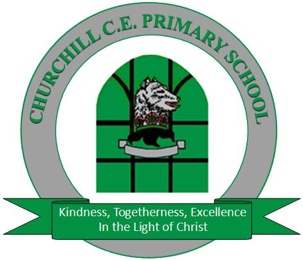 